                 FEDERATION ALGERIENNE DE FOOTBALL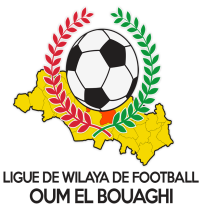 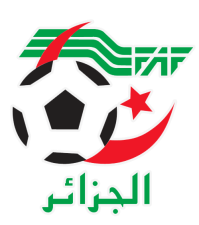                    LIGUE DE WILAYA DE FOOTBALL D’OUM EL BOUAGHIPROGRAMMATIONSENIORS WILAYA 09eme JOURNÉEJEUDI 12/01/2023VENDREDI 13/01/2023ASCKS : EXEMPTOAF   : EXEMPTPROGRAMMATION MATCH RETARDMARDI 17/01/2023SOUS TOUTES RESERVESRAPPEL    ( Article  21 )Il est porté a votre connaissance que l’application de l’article 21 des règlements généraux de la FAF est obligatoire pour toutes rencontres officielles. À cet effet les clubs qui reçoivent doivent obligatoirement s’assurer de la présence d’un médecin et d’une ambulance si l’absence du médecin ou de l’ambulance est constatée par l’arbitre celui-ci annule la rencontre et le club est sanctionnepar l’article 21 des R/G de la FAF..CONSULTATION DU SITE INTERNETLes clubs sont tenus de consulter le Site Internet de la liguehttp://www.lwfoeb.dz/ pour prendre connaissance des éventuelles modifications dans la programmation et changements des lieux de rencontres et/ou horaire.LieuxRencontresHeuresOBSOEBESSR / JBJ14H00AIN BEIDAUSMAB / CAFAZ14H00AIN M’LILAUSAM / CSRAM14H00LieuxRencontresHeuresOBSBERRICHEUSB / IRBM14H30AIN BABOUCHEARBAB / CRBB14H30AIN M’LILACRBH / ARBOH14H30LieuxRencontresHeuresOBSOULED HAMLAARBOH / ARBAB14H00